Understanding and Responding to Opioid and Simulant Overdoses16001400120010008006004002000Opioid and Stimulant-Related Deaths in MA*2009	2010	2011	2012	2013	2014	2015	2016	2017	2018	2019Opioids Only	Stimulants Only	Opioids with Stimulants* Deaths involving both opioids and stimulants have increased steadily from 125 in 2013 to 734 in 2019.Source: Centers for Disease Control and Prevention, National Center for Health Statistics. Multiple Cause of Death 1999-2019 on CDC WONDER Online Database, released in 2020. Data are from the Multiple Cause of Death Files, 1999-2019, as compiled from data provided by the 57 vital statistics jurisdictions through the Vital Statistics Cooperative Program. Accessed at http://wonder.cdc.gov/mcd-icd10.html on Jul 9, 2021Recognizing a Suspected OverdoseOpioidsResponding to a Suspected OverdoseIf non-responsive after 3 minutes, give another dose of NarcanCheck for signs of an overdoseCall 9ll	Give Narcan	Begin rescue breathsStay with the person until help arrivesStimulantsAttempt to de-escalateNarcan only works on opioids;however, if suspected exposure to opioids, administer NarcanIf suspected exposure to opioids andnon-responsive after 3 minutes, administer another dose of Narcan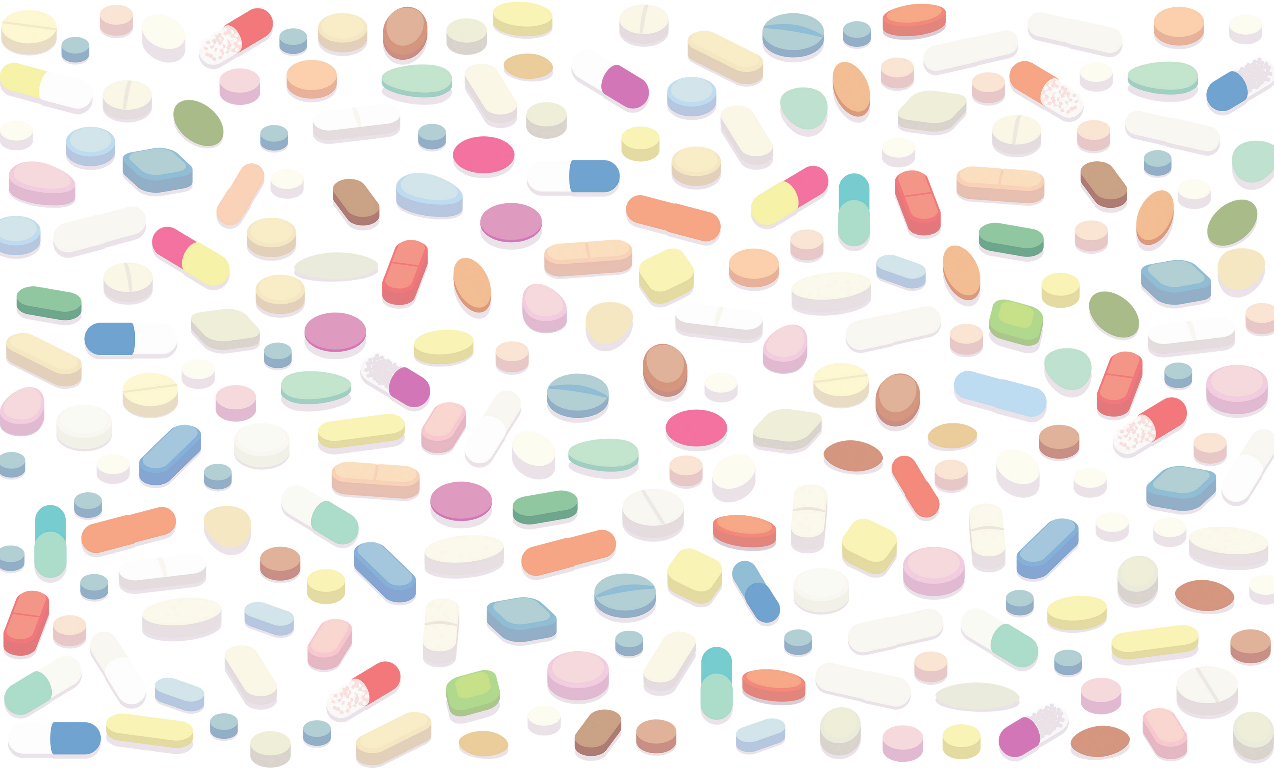 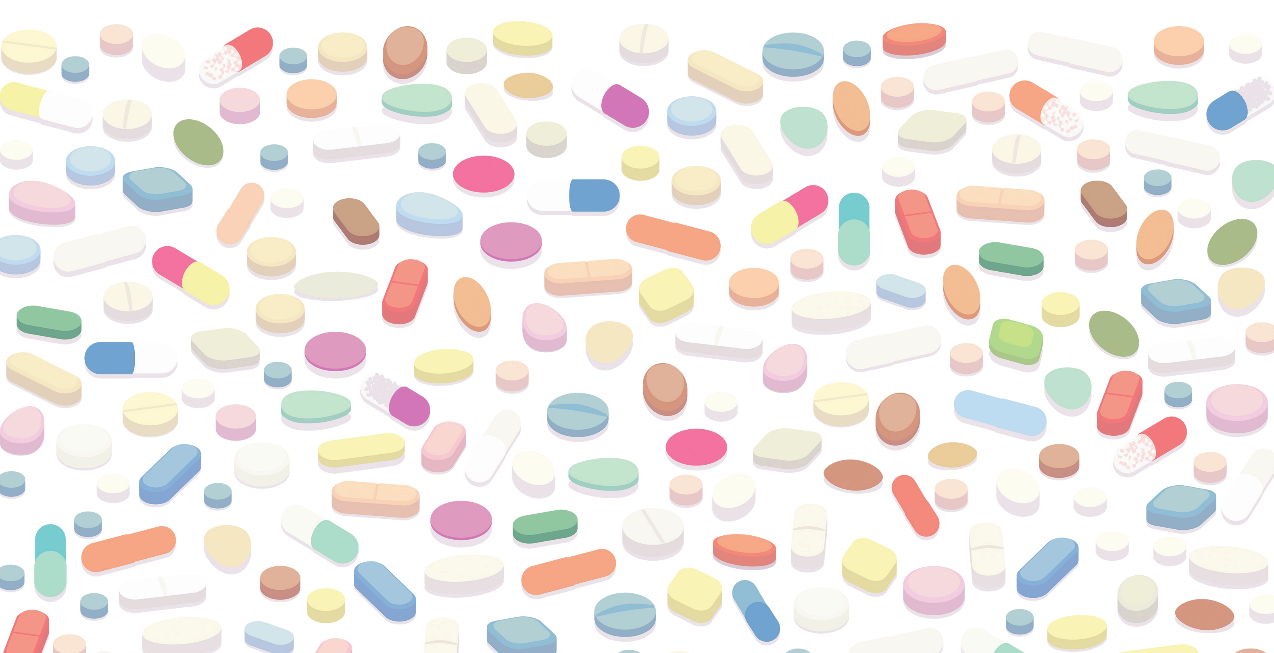 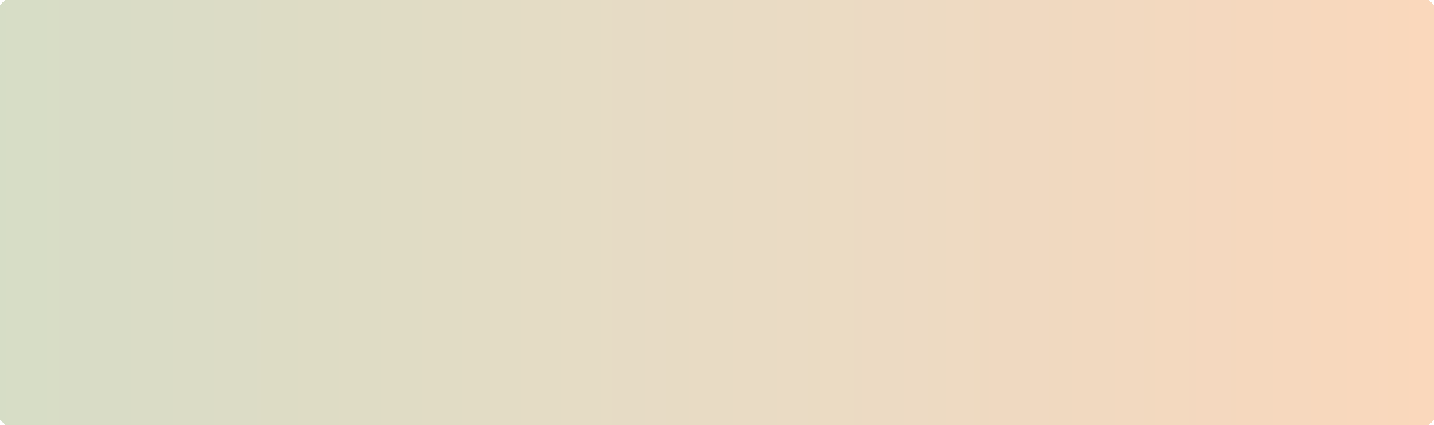 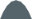 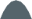 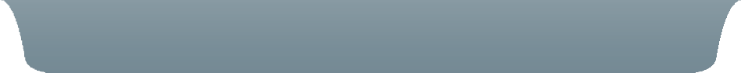 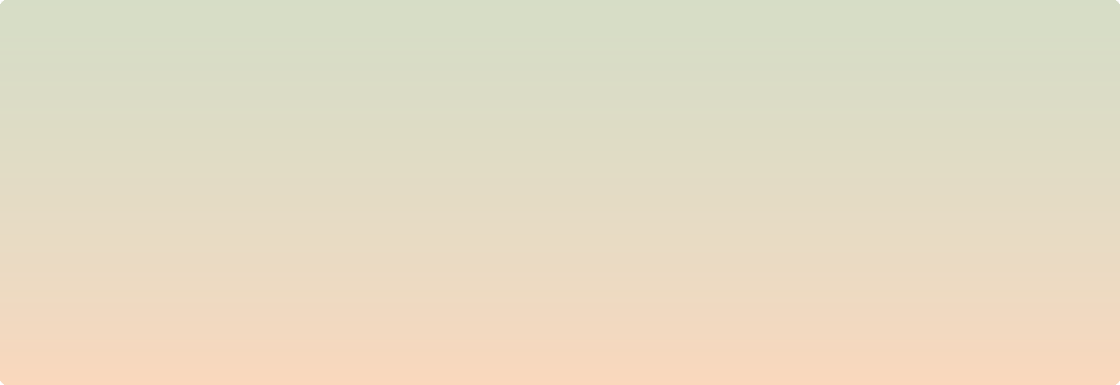 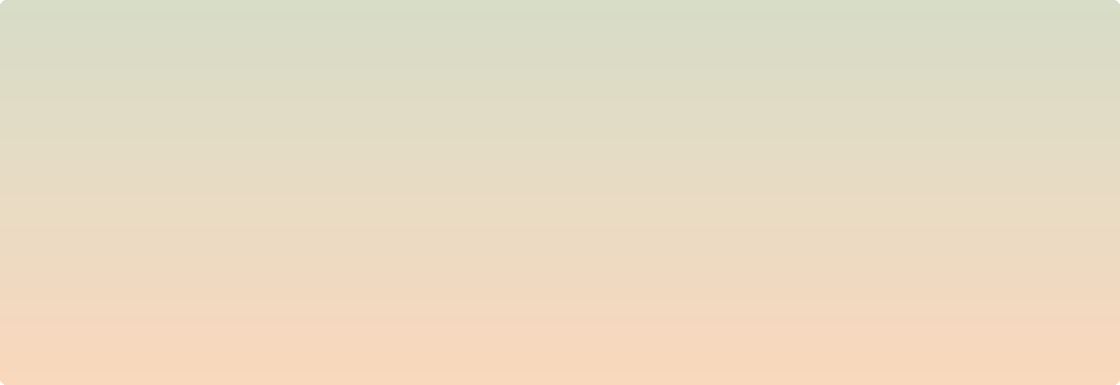 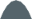 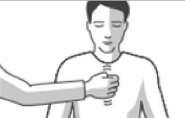 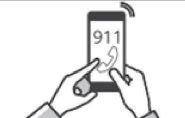 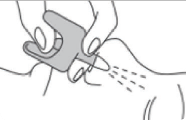 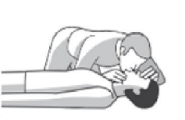 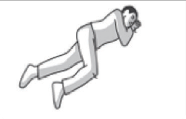 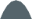 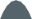 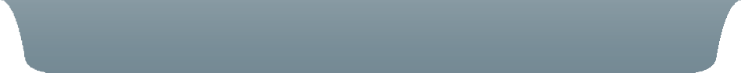 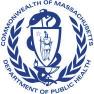 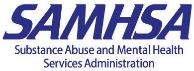 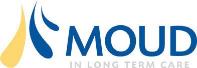 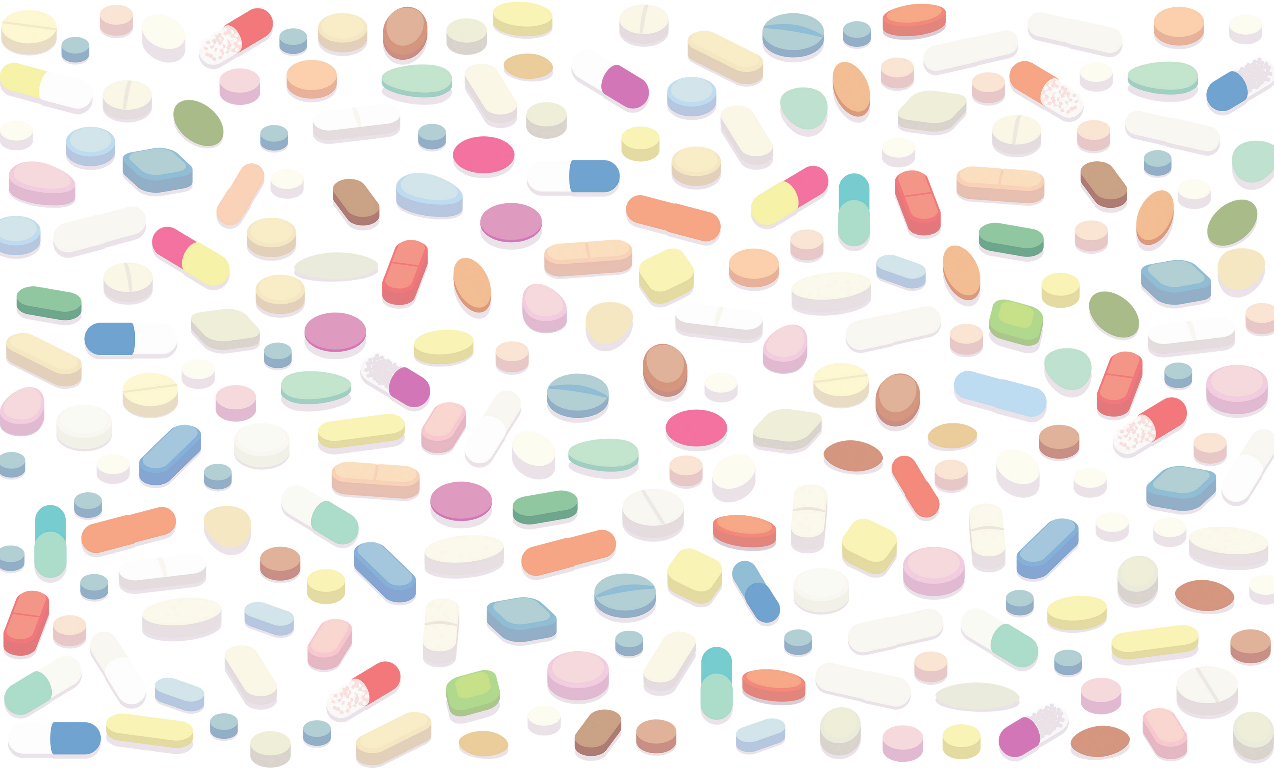 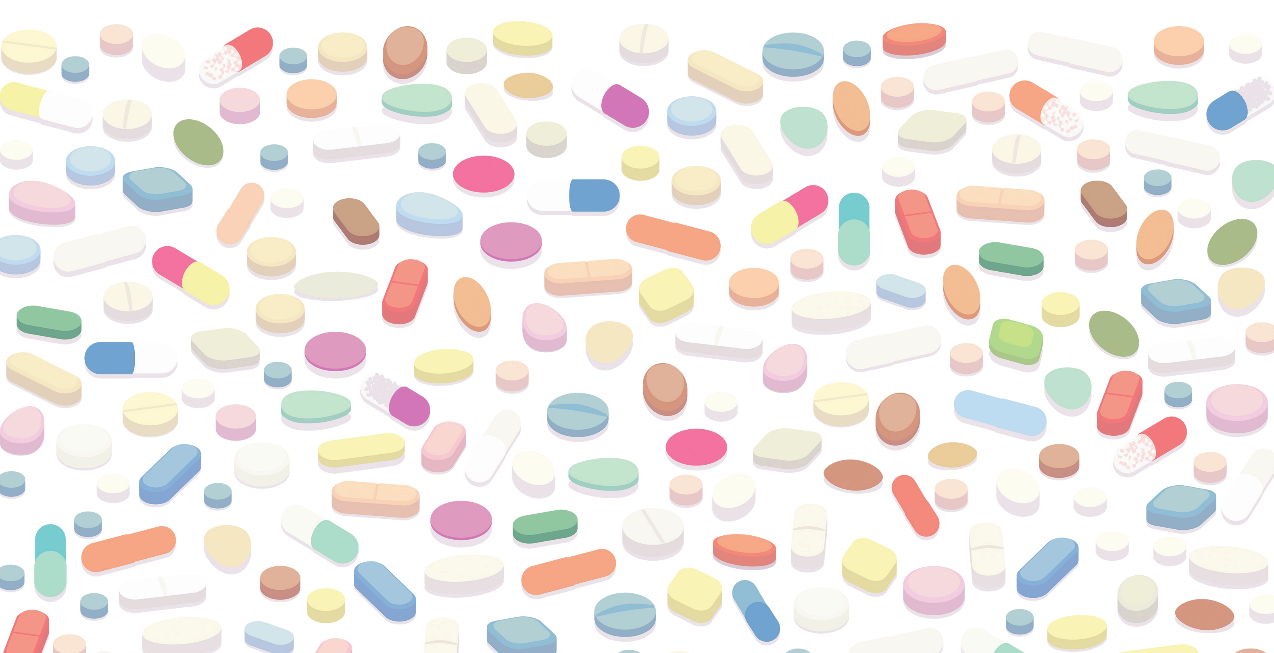 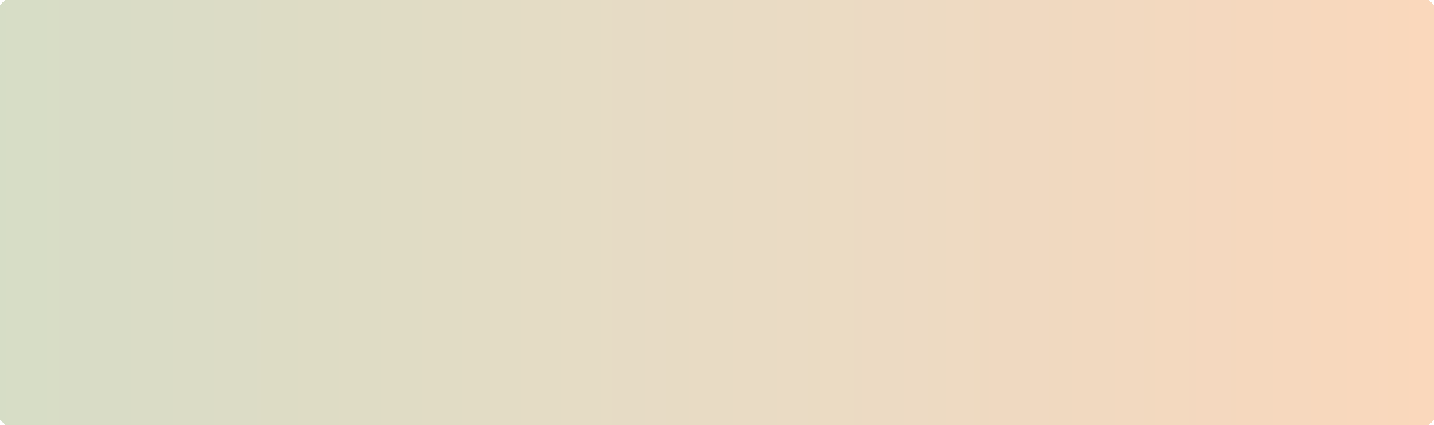 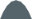 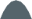 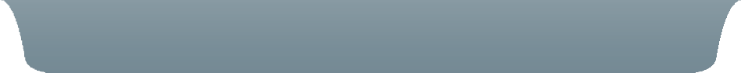 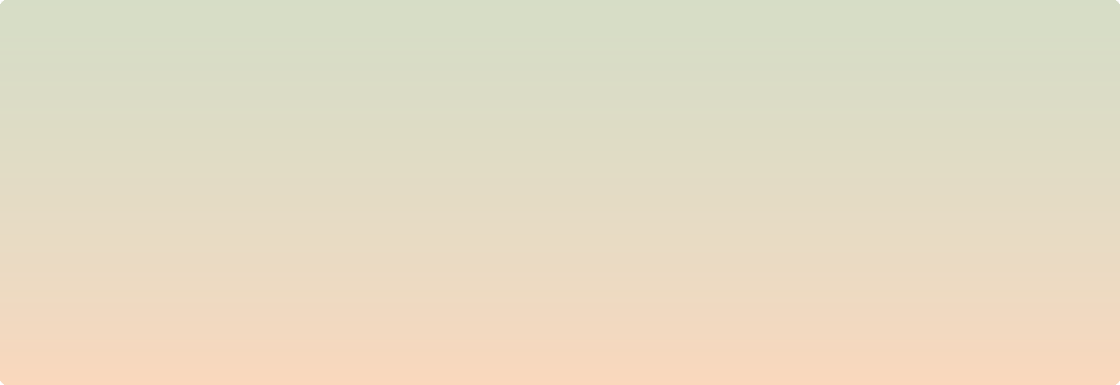 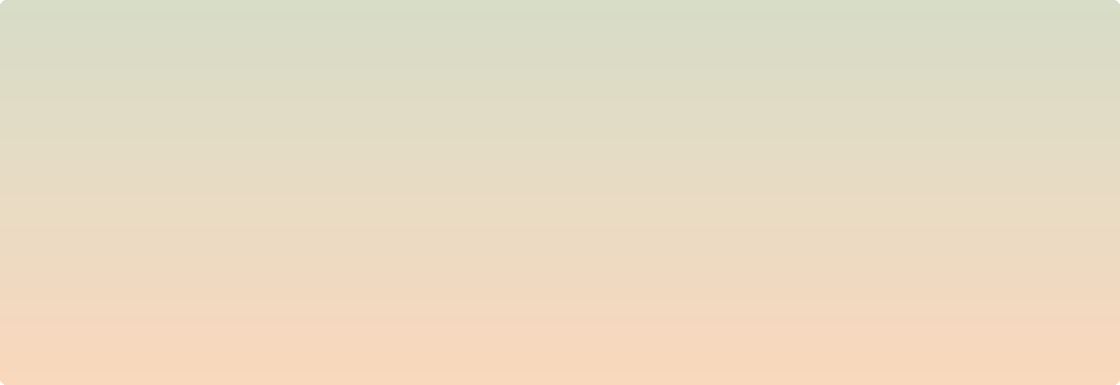 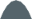 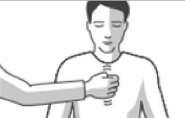 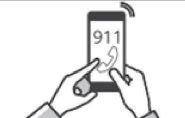 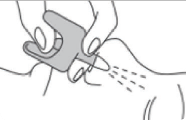 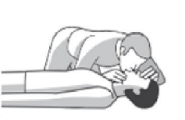 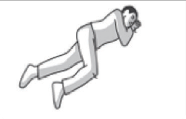 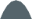 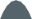 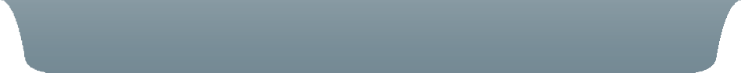 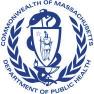 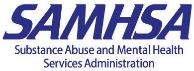 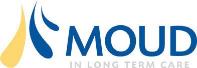 Source: www.mass.gov/narcan, visit for Spanish versionThis document was modified from the Substance Abuse and Mental Health Services Administration (SAMHSA) Evidence-Based Resource Guide Series, Treatment of Stimulant Use Disorders https://store.samhsa.gov/sites/default/files/SAMHSA_Digital_Download/PEP20-06-01-001_508.pdf    andfrom the Boston Medical Center Office-Based Addiction Treatment Training and Technical Assistance presentation, Introduction to Methamphetamines, presented to the Lynn Health Center, May 10, 2021.